ΠΑΡΑΡΤΗΜΑ ΙIΙ – Πίνακες Οικονομικής Προσφοράς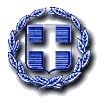 ΕΛΛΗΝΙΚΗ ΔΗΜΟΚΡΑΤΙΑ	ΝΟΜΟΣ ΤΡΙΚΑΛΩΝΔΗΜΟΣ ΤΡΙΚΚΑΙΩΝΟΙΚΟΝΟΜΙΚΗ Π Ρ Ο Σ Φ Ο Ρ ΑΤης επιχείρησης 	, έδρα 	….., οδός …………………αριθμός	, τηλέφωνο	, fax	, E-mail: …………………………..Πακέτο 1/Ομάδα Α: Δήμος Τρικκαίων/Ηλεκτρικό ρεύμα………/……/2023Ο ΠΡΟΣΦΕΡΩΝΕΛΛΗΝΙΚΗ ΔΗΜΟΚΡΑΤΙΑ	ΝΟΜΟΣ ΤΡΙΚΑΛΩΝΔΗΜΟΣ ΤΡΙΚΚΑΙΩΝΟΙΚΟΝΟΜΙΚΗ ΠΡΟΣΦΟΡΑΤης επιχείρησης 	, έδρα 	….., οδός …………………αριθμός	, τηλέφωνο	, fax	, E-mail: …………………………..Πακέτο 2/Ομάδα Α: Σχολική Επιτροπή Πρωτοβάθμιας Εκπαίδευσης /Ηλεκτρικό ρεύμα………………., ………/……/2023Ο ΠΡΟΣΦΕΡΩΝΕΛΛΗΝΙΚΗ ΔΗΜΟΚΡΑΤΙΑ	ΝΟΜΟΣ ΤΡΙΚΑΛΩΝΔΗΜΟΣ ΤΡΙΚΚΑΙΩΝΟΙΚΟΝΟΜΙΚΗ Π Ρ Ο Σ Φ Ο Ρ ΑΤης επιχείρησης 	, έδρα 	….., οδός …………………αριθμός	, τηλέφωνο	, fax	, E-mail: …………………………..Πακέτο 3/Ομάδα Α: Σχολική Επιτροπή Δευτεροβάθμιας Εκπαίδευσης /Ηλεκτρικό ρεύμα…………………,  ………/……/2023Ο ΠΡΟΣΦΕΡΩΝΠΕΡΙΘΩΡΙΟ ΚΕΡΔΟΥΣ (ΠΚ)(€/MWh)ΧΤΜΤΠΕΡΙΘΩΡΙΟ ΚΕΡΔΟΥΣ (ΠΚ)(€/MWh)ΧΤΜΤΠΕΡΙΘΩΡΙΟ ΚΕΡΔΟΥΣ (ΠΚ)(€/MWh)ΧΤΜΤ